Date:		March 9, 2017Time:		12:00 PMLocation:	Attendees:	Voting Members:		Michael Costello (MC)			x	Chapter President		Isaac Crimm (IC)				President-Elect		Leon Boe (LB)					Research Promotion		Malia Powers (MP)			x	Membership Promotion		Ethan Grabill (EG)				Treasurer		Scott Manfre (SM)			x	Secretary		Christopher Martinez (CM)		x	Student Activities		Joe Cox (JC)					Honors and Awards		Non-Voting Members:		Eric Vieira (EV)				x	Golf Tournament		Tom Morganthau (TM)				Newsletter/Webmaster		Ashley Saint (AS)				YEA		Samantha Choo Chew (SC)			YEA Co-Chair		Bruce Lindsay (BL)			x	Sustainability		Slade Fernandez (SF)				Student Activities Co-Chair		Glenda Ama (GA)				Student Activities Co-Chair		Dan Herrera (DH)				History		Peter Montana (PM)				Publicity		Michael Collins (MCO)				Reception		Don Herrmann (DHE)			x	bEQ		David John (DJ)				x	Refrigeration		Al Lapera (AL)					Mentoring Minds		Jennifer Isenbeck (JI)				Women In ASHRAE		Alex Gicale (AG)				Sarasota-Bradenton Section PresidentMeeting Minutes:Meeting started at 12:07.EV: 13k profit from golf tournament. 3/2/18 is date for next year’s event.SM: BEQ luncheon is set for March 15.MP: 3/24 is membership night.CM: Updated board on status of Student Activities.BL: Arranging sustainability tour @ Suncoast Youth Conversation Center.DH: Will try to promote BEQ Luncheon.Meeting ended at 12:27.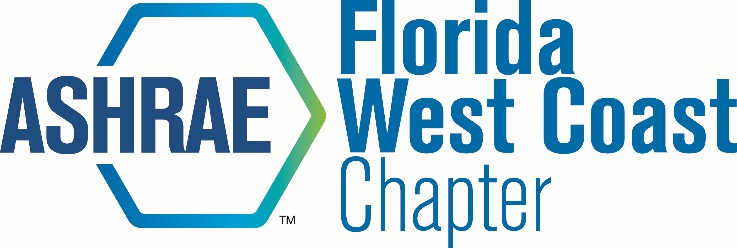   Board Meeting Minutes